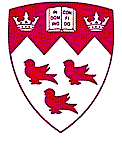 Continuing NURSING EdUCATIONAccreditation FINAL REPORT FORM Ingram School of Nursing, Faculty of Medicine, McGill UniversityChecklist:Enclose the following supporting documentation to your final report:Promotional BrochureFinal ProgramPromotional information or handouts distributedExcel Spreadsheet “All Participants List”: including participant’s first name, family name, email address,  professional order, license number, province, accreditation date, credit type, name of event, and credit quantity (Electronic and hardcopy copy format)Sign-in-Sheet: including participants first name, family name, professional order, license number and signatures (original)A summary of the compiled results from the participants’ completed evaluation formsSigned copies of the conflict of interest disclosure form, all speakers. If not previously submittedFINAL REPORT FORMPROGRAM COMMITTEE CHAIR’S COMMENTS:Please provide details on the following: Fulfilment of course objectives, Audience response/feedback, Success or failure of new approaches, Ideas for future event, Pre-test and post-test results.PROGRAM COMMITTEE CHAIR (SIGNATURE)                           DATE:   (yyyy/mmm/dd)Continuing Nursing Education OfficeIngram School of Nursing McGill University, Wilson HallTelephone: 514-398-8272Email: cne.nursing@mcgill.caEVENT INFORMATION:EVENT INFORMATION:Title: Date of activity: (yyyy/mmm/dd)Department:Organizing Committee Chair:NUMBER OF  REGISTRANTS:NUMBER OF  REGISTRANTS:Nurses:Family Physicians:Nursing Students:Other Health Care Professionals: